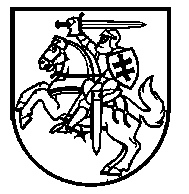 Lietuvos Respublikos VyriausybėnutarimasDėl LIETUVOS RESPUBLIKOS VYRIAUSYBĖS 1997 M. BIRŽELIO 2 D. NUTARIMO NR. 537 „DĖL TARPTAUTINIO VALIUTOS FONDO DUOMENŲ PLATINIMO SPECIALIŲJŲ STANDARTŲ TAIKYMO LIETUVOJE“ PAKEITIMO2016 m. birželio 15 d. Nr. 605
VilniusLietuvos Respublikos Vyriausybė nutaria:1. Pakeisti Lietuvos Respublikos Vyriausybės 1997 m. birželio 2 d. nutarimą Nr. 537 „Dėl Tarptautinio valiutos fondo duomenų platinimo specialiųjų standartų taikymo Lietuvoje“:1.1. Pakeisti preambulę ir ją išdėstyti taip:„1. Atsižvelgdama į tai, kad Lietuvos ekonomikos raidą gerokai lemia užsienio investuotojai bei šalies atvirumas tarptautinėms finansų rinkoms, ir siekdama užtikrinti sėkmingą Tarptautinio valiutos fondo patvirtintų duomenų platinimo specialiųjų standartų taikymą šalyje, Lietuvos Respublikos Vyriausybė nutaria:“.1.2. Pakeisti 1 punktą ir jį išdėstyti taip:„1. Pripažinti, kad Lietuvos bankas yra Tarptautinio valiutos fondo patvirtintų duomenų platinimo specialiųjų standartų (toliau – duomenų platinimo specialieji standartai) taikymo Lietuvos Respublikoje koordinatorius (toliau – koordinatorius), taip pat yra atsakingas už duomenų platinimo specialiųjų standartų taikymą juose nustatytiems finansų ir išorės sektorių duomenų kategorijų rodikliams.“1.3. Pakeisti 2 punktą ir jį išdėstyti taip:„2. Paskirti atsakingais už duomenų platinimo specialiųjų standartų taikymą Lietuvos Respublikoje:2.1. Lietuvos Respublikos finansų ministeriją (toliau – Finansų ministerija) – valdžios sektoriaus finansų, išskyrus skolos, rodikliams;2.2. Lietuvos statistikos departamentą (toliau – Statistikos departamentas) – valdžios sektoriaus skolos, nacionalinių sąskaitų, produkcijos indekso, perspektyvas įvertinantiems (pasitikėjimo ir ekonominio vertinimo), darbo rinkos (užimtumo, nedarbo, darbo užmokesčio), vartotojų ir gamintojų kainų indeksų, užsienio prekybos ir gyventojų rodikliams.“ 1.4. Pakeisti 3.5 papunktį ir jį išdėstyti taip:„3.5. pasikeitus darbuotojui, atsakingam už duomenų platinimo specialiųjų standartų taikymą institucijoje, apie tai pranešti koordinatoriui.“2. Šis nutarimas įsigalioja 2017 m. sausio 1 dieną.Ministras Pirmininkas	Algirdas ButkevičiusFinansų ministras	Rimantas Šadžius